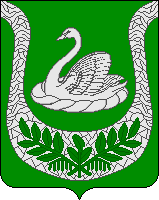 Совет  депутатовмуниципального  образования«Фалилеевское сельское поселение»муниципального образования«Кингисеппский муниципальный район»Ленинградской области(третий созыв)РЕШЕНИЕот 13.03.2015 года  № 48 В соответствии с Бюджетным кодексом Российской Федерации и Уставом муниципального образования «Фалилеевское сельское поселение» Ленинградской области, Совет депутатов муниципального образования «Фалилеевское сельское поселение» Ленинградской области РЕШИЛ:1. Внести  в решение Совета депутатов МО «Фалилеевское сельское поселение» Кингисеппского района Ленинградской области от 18.12.2014 года № 38 «О  бюджете муниципального образования «Фалилеевское сельское поселение»   муниципального образования «Кингисеппский муниципальный  район»  Ленинградской области на 2015 год» следующие изменения:1.1. в пункте 1:б) цифры «9 858,0» заменить цифрами «10 039,9»;в) дополнить абзацем 3 следующего содержания:«прогнозируемый дефицит бюджета муниципального образования в сумме 181,9 тысяч рублей».1.2. Пункты 2 - 20считать соответственно 3 - 21.1.3. Дополнить пунктом 2 следующего содержания:«2. Утвердить источники внутреннего финансирования дефицита бюджета муниципального образования «Фалилеевское сельское поселение на 2015 год согласно приложению 10».1.4. В пункте 14цифры «1 096,2» заменить числом «1 203,1».1.5. дополнить приложением № 10 «Источники внутреннего финансирования дефицита бюджета муниципального образования «Фалилеевское сельское поселение на 2015 год» следующего содержания:« Приложение № 10 к решению Совета депутатов МО «Фалилеевское сельское поселение»  МО «Кингисеппский муниципальный район» Ленинградской области                              от 18.12.2014 года № 34(в редакции решения Советадепутатов МО «Фалилеевскоесельское поселение» от 13.03.2015г. № 48)1.6.  Дополнить приложением № 5.1. «Изменение в распределение бюджетных ассигнований по разделам и подразделам классификации расходов бюджета МО «Фалилеевское сельское поселение» на 2015 год» следующего содержания:« Приложение № 5.1.к решению Совета депутатов МО «Фалилеевское сельское поселение»  МО «Кингисеппский муниципальный  район» Ленинградской области                              от 18.12.2014 года № 34(в редакции решения Советадепутатов МО «Фалилеевскоесельское поселение» от 13.03.2015г. № 48 )ИЗМЕНЕНИЕ РАСПРЕДЕЛЕНИЯ
 бюджетных ассигнований по разделам и подразделам классификации расходов бюджета МО «Фалилеевское сельское поселение»
на 2015 год, предусмотренных приложением 5 к решению Совета депутатов МО «Фалилеевское сельское поселение» «О бюджете муниципального образования «Фалилеевское сельского поселения» муниципального образования «Кингисеппский муниципальный район» Ленинградской областина 2015 год»1.7. Дополнить приложением 6.1. «Изменение ведомственной структуры расходов бюджета МО «Фалилеевское сельское поселение» на 2015 год» следующего содержания:« Приложение № 6.1.к решению Совета депутатов МО «Фалилеевское сельское поселение»  МО «Кингисеппский муниципальный  район» Ленинградской области                              от 18.12.2014 года № 34(в редакции решения Советадепутатов МО «Фалилеевскоесельское поселение» от 13.03.2015г. № 48)ИЗМЕНЕНИЕ Ведомственной структуры расходов бюджета муниципального образования
«Фалилеевское сельское поселение» на 2015 год, предусмотренных приложением 6 к решению Совета депутатов МО «Фалилеевское сельское поселение» «О бюджете муниципального образования «Фалилеевское сельское поселение»  МО «Кингисеппский муниципальный район» Ленинградской областина 2015 год»Глава муниципального образования «Фалилеевское сельское поселение»                                            И.Б.Лыткин	О внесении изменений в Решение Совета депутатов МО «Фалилеевское сельское поселение» Кингисеппского муниципального района Ленинградской области от 18.12.2014 года №38 «О бюджете муниципального образования «Фалилеевское сельское поселение» МО «Кингисеппский муниципальный  района» Ленинградской области на 2015год»Источники внутреннего финансирования дефицитабюджета муниципального образования  «Фалилеевское сельское поселение»  на 2015 годКодИсточники доходовСумма                 (тысяч рублей)01 05 00 00 00 0000 000Изменение остатков денежных средств на счетах по учету средств бюджета181,9Всего источников внутреннего финансирования181,9 (тыс. руб.)НаименованиеКод бюджетной классификацииКод бюджетной классификацииКод бюджетной классификацииКод бюджетной классификацииКод бюджетной классификацииСумма (тыс. руб.)НаименованиеГРБСРзПРЦСРВРСумма (тыс. руб.)1234567Администрация МО "Фалилеевское сельское поселение"912181,9ОБЩЕГОСУДАРСТВЕННЫЕ ВОПРОСЫ010097,1Функционирование Правительства Российской Федерации, высших исполнительных органов государственной власти субъектов Российской Федерации, местных администраций010436,0Обеспечение деятельности органов местного самоуправления010486 0 000036,0Обеспечение деятельности аппаратов органов местного самоуправления010486 4 000036,0Иные межбюджетные трансферты на осуществление части полномочий в сфере градостроительства010486 4 028224,0Иные межбюджетные трансферты010486 4 028254024,0Иные межбюджетные трансферты  по исполнению полномочий по осуществлению муниципального жилищного контроля на территориях поселения010486 4 028612,0Иные межбюджетные трансферты010486 4 028654012,0Другие общегосударственные вопросы011361,1Непрограммные расходы органов местного самоуправления011387 0 000061,1Непрограммные расходы 011387 9 000061,1Инвентаризация и паспортизация объектов недвижимости011387 9 800561,1Прочая закупка товаров, работ и услуг для обеспечения муниципальных нужд011387 9 800524461,1Национальная безопасность и правоохранительная деятельность03005,0Защита населения  и территории от чрезвычайных ситуаций природного и техногенного характера, гражданская оборона03095,0Муниципальная программа муниципального образования «Фалилеевское сельское поселение» «Развитие частей территории муниципального образования «Фалилеевское сельское поселение»030975 0 00005,0Софинансирование мероприятий  по развитию части территории муниципального образования030975 0 80345,0Прочая закупка товаров, работ и услуг для обеспечения муниципальных нужд030975 0 80342445,0НАЦИОНАЛЬНАЯ ЭКОНОМИКА0400125,7Дорожное хозяйство (дорожные фонды)0409125,7Муниципальная программа МО "Фалилеевское сельское поселение"  "Развитие дорог в Фалилеевском сельском поселении"040947 0 0000106,9Подпрограмма "Поддержание существующей сети автомобильных дорог общего пользования" в рамках муниципальной программы МО "Фалилеевское сельского поселения"  "Развитие автомобильных дорог в Фалилеевском сельском поселении"040947 1 0000106,9Мероприятия по содержанию дорог (дорожный фонд)040947 1 8037106,9Прочая закупка товаров, работ и услуг для обеспечения муниципальных нужд040947 1 8037244106,9Муниципальная программа муниципального образования «Фалилеевское сельское поселение» «Развитие частей территории муниципального образования «Фалилеевское сельское поселение»040975 0 000018,8Софинансирование мероприятий  по развитию части территории муниципального образования040975 0 803418,8Прочая закупка товаров, работ и услуг для обеспечения муниципальных нужд040975 0 803424418,8ЖИЛИЩНО-КОММУНАЛЬНОЕ ХОЗЯЙСТВО050060,1Жилищное хозяйство050116,0Непрограммные расходы органов местного самоуправления050187 0 000016,0Непрограммные расходы 050187 9 000016,0Уплата взносов на капитальный ремонт общего имущества многоквартирных домов расположенных на территории МО "Фалилеевское сельское поселение"050187 9 804316,0Прочая закупка товаров, работ и услуг для обеспечения муниципальных нужд050187 9 804324474,5Уплата иных платежей050187 9 8043853-58,5Коммунальное хозяйство050263,0Непрограммные расходы органов местного самоуправления050287 0 000063,0Непрограммные расходы 050287 9 000063,0Разработка схем водоснабжения и водоотведения поселений050287 9 802963,0Прочая закупка товаров, работ и услуг для обеспечения муниципальных нужд050287 9 802924463,0Благоустройство050323,4Муниципальная программа муниципального образования «Фалилеевское сельское поселение» «Развитие частей территории муниципального образования «Фалилеевское сельское поселение»050375 0 00008,4Софинансирование мероприятий  по развитию части территории муниципального образования050375 0 80348,4Прочая закупка товаров, работ и услуг для обеспечения муниципальных нужд050375 0 80342448,4Непрограммные расходы органов местного самоуправления050387 0 000015,0Непрограммные расходы 050387 9 000015,0Содержание мест захоронения050387 9 801915,0Прочая закупка товаров, работ и услуг для обеспечения муниципальных нужд050387 9 801924415,0Другие вопросы в области жилищно-коммунального хозяйства0505-42,3Непрограммные расходы органов местного самоуправления050587 0 0000-42,3Непрограммные расходы 050587 9 0000-42,3Мероприятия по занятости подростков и молодежи   050587 9 802010,7Фонд оплаты труда казенных учреждений и взносы по обязательному социальному страхованию050587 9 802011110,7Услуги по разработке, сопровождению и контролю программ  сфере жилищно-коммунального хозяйства 050587 9 8051-53,0Прочая закупка товаров, работ и услуг для обеспечения муниципальных нужд050587 9 8051244-53,0КУЛЬТУРА, КИНЕМАТОГРАФИЯ08000,0Культура08010,0Непрограммные расходы органов местного самоуправления080187 0 00000,0Непрограммные расходы 080187 9 00000,0Обеспечение деятельности дома культуры080187 9 80210,0Фонд оплаты труда казенных учреждений и взносы по обязательному социальному страхованию080187 9 8021111-5,0Прочая закупка товаров, работ и услуг для обеспечения муниципальных нужд080187 9 80212445,0СОЦИАЛЬНАЯ ПОЛИТИКА1000-106,0Пенсионное обеспечение1001-106,0Непрограммные расходы органов местного самоуправления100187 0 0000-106,0Непрограммные расходы 100187 9 0000-106,0Выплата  пенсии за выслугу лет и ежемесячной доплаты к  пенсии, назначаемой муниципальным служащим и лицам, замещавшим муниципальные должности в органах местного самоуправления МО "Фалилеевское сельское поселение"100187 9 0041-106,0Иные пенсии, социальные доплаты к пенсиям100187 9 0041312-106,0